Национальный исследовательский Нижегородский государственный университет им. Н.И. Лобачевского (Россия)Арзамасский филиал ННГУ______________________________________________________________________________Россия, 607220, Нижегородская обл., г. Арзамас, ул. К. Маркса, 36. Тел./факс 8(83147)94553ИНФОРМАЦИОННОЕ ПИСЬМОМеждународная научно-практическая конференция 
«Современные тенденции языкового образования: опыт, проблемы, перспективы»27 марта 2019 г., г. АрзамасОрганизаторы конференции: Арзамасский филиал ННГУ, Департамент образования города Арзамаса, НГПУ им. К. Минина, НГЛУ им. Н.А. Добролюбова.Организационный комитет:Председатель: С.Н. Пяткин, доктор филологических наук, профессор, директор Арзамасского филиала ННГУ.Члены оргкомитета: А.В. Пряников, заместитель директора Арзамасского филиала ННГУ по учебной и научной работе, кандидат филологических наук, доцент, Н.А. Кубанёв, доктор культурологии, профессор кафедры иностранных языков и культур Арзамасского филиала ННГУ, А.Н. Шамов, доктор педагогических наук, профессор кафедры теории и практики преподавания иностранных языков и лингводидактики НГПУ им. К. Минина, Л.Н. Набилкина, доктор культурологии, доцент, зав. кафедрой иностранных языков и культур Арзамасского филиала ННГУ, Е.А. Николаева, доктор культурологии, профессор департамента методики обучения МГПУ, И.В. Лабутова, кандидат психологических наук, доцент кафедры иностранных языков и культур Арзамасского филиала ННГУ, Д.Л. Морозов, кандидат педагогических наук, доцент кафедры иностранных языков и культур Арзамасского филиала ННГУ, Т.И. Малышева, директор МКУ «Городской информационно-методический кабинет».Тематика основных направлений работы конференции: Современные образовательные технологии для реализации задач ФГОС в области ИЯ в школе и вузе.Развивающие, воспитательные и ценностные аспекты преподавания ИЯ в школе и вузе.Современные дистанционные образовательные технологии.Внеурочная деятельность в контексте языкового образования.Организация профориентационной работы с учащимися в общей школе.Организация  продуктивной самостоятельной работы школьников и студентов.Современные возможности профессионального самосовершенствования преподавателя ИЯ в новых образовательных условиях.Язык, ментальность, лингвокультурология и межкультурная коммуникация.Сопоставительная лексикология и фразеология. Проблематика паремиологии в лингвокультурологическом и сопоставительном аспектах.Специфика национально-культурного кода. Проблемы национальных стереотипов, идентичности и ментальности. Взаимодействие стилистически значимых коммуникативных, семантических, прагматических языковых явлений в текстах различной жанровой принадлежности.Проблемы культуры, языка, образования в условиях глобализации. Проблема национального языка в эпоху глобализации. Влияние глобализации на мировую культуру и языки. Вопросы трансформации образования в контексте глобализации. Процессы глобализации, интеграции и унификации в области культуры и образования разных стран.Полифункциональные технологии и средства обучения иностранным языкам. Организация и методическое сопровождение учебного процесса в связи с введением новой редакции ФГОС.Социокультурный аспект обучения иностранному языку.К участию приглашаются студенты, магистранты, аспиранты, преподаватели, учителя иностранных языков и все, интересующиеся инновациями в лингвистике, культурологии, межкультурной коммуникации, лингводидактике. Организаторы также приглашают потенциальных участников предлагать другие темы панелей и отдельных докладов, раскрывающие тему «Современные тенденции языкового образования: опыт, проблемы, перспективы».Конференция проводится в очном и заочном форматах. Всем участникам будут выданы сертификаты при необходимости (стоимость 100 рублей).Для участия в конференции необходимо:1. Представить заявку и статью (от 3 до 8 стр.) в оргкомитет до 1 марта 2019 г. (включительно) по электронной почте conf.arz.unn@yandex.ru. Образец заявки представлен в Приложении 1. Образец оформления статьи представлен в Приложении 2. Всем участникам, которые направили заявку и статью в оргкомитет, отправляется подтверждение об их получении. Рассмотрение рецензентом статьи осуществляется в течение 5-ти рабочих дней. Оплата организационного взноса за участие в конференции осуществляется в течение 3-х дней с момента положительной оценки рецензентом представляемых материалов.2. Оплатить организационный взнос за участие в конференции (150 руб. за 1 страницу текста + 300 руб. за печатный сборник* (неполная страница считается как полная). (*В случае, если участник хочет приобрести печатный вариант сборника. Электронная версия сборника предоставляется бесплатно.) Оплата оргвзноса за участие в конференции осуществляется в течение 3-х дней с момента положительной оценки рецензентом представляемых материалов банковским переводом по адресу, указанному в Приложении 3. Участникам конференции, работающим и обучающимся в АФ ННГУ, можно произвести оплату организационного взноса по адресу: г. Арзамас, ул. К. Маркса, 36, кабинет 57 (4 этаж).Отсканированную копию квитанции необходимо прислать на электронную почту conf.arz.unn@yandex.ru. Доктора наук публикуются бесплатно!Материалы, опубликованные в сборнике научных трудов конференции, будут постатейно размещены на сайте http://elibrary.ru, что подразумевает их индексацию в наукометрической базе РИНЦ (Российского индекса научного цитирования).Требования к оформлению печатных материалов: материалы предоставляются в виде отдельного файла в редакторе Microsoft Word; шрифт Times New Roman, размер 14, одинарный межстрочный интервал, все поля по  отступ абзаца 1,25, номера страниц не ставятся, ссылки на источники даются в квадратных скобках, нумерация ссылок в алфавитном порядке, не допускается автоматическое формирование нумерованных и маркированных списков. Не допускаются: интервалы между абзацами в основном тексте; внутритекстовые выделения подчеркиванием и прописными буквами; формирование отступов с помощью пробелов. На русском и английском языках представляются: Ф.И.О., название статьи, краткая аннотация (печатается шрифтом Times New Roman, размер 12, одинарный межстрочный интервал) и ключевые слова (печатается шрифтом Times New Roman, размер 12, одинарный межстрочный интервал).Список литературы обязателен (печатается шрифтом Times New Roman, размер 12, одинарный межстрочный интервал). Оформляется в соответствии с ГОСТ 7.1 - 2003 в алфавитном порядке. Оформлять ссылки на соответствующий источник списка литературы следует в тексте в квадратных скобках, например: [1; с. 233]. Использование автоматических постраничных ссылок не допускается. Надеемся на Ваше участие и просим способствовать распространению информации о Конференции среди Ваших коллег и всех заинтересованных лиц!Приложение 1Заявка участника*Международная научно-практическая конференция«Современные тенденции языкового образования:опыт, проблемы, перспективы»27 марта 2019 г.,  (Арзамас, Россия)Приложение 2Образец оформления заголовка, текста статьи и списка литературыУДК … (шрифт Times New Roman 12)Н.А. Кубанёв,доктор культурологии, профессор кафедры иностранных языков и культур, Арзамасский филиал ННГУ, г. Арзамас.Л.Н. Набилкина,кандидат филологических наук, доцент кафедры иностранных языков и культур, Арзамасский филиал ННГУ, г. Арзамас.(шрифт Times New Roman 14)ЯЗЫК И ФОРМИРОВАНИЕ АНГЛИЙСКОЙ НАЦИИ(шрифт Times New Roman 14)Аннотация. В данной статье делается экскурс в лингвокультуру Великобритании. Особое внимание уделяется теории языковой ассимиляции, при которой более высокая культура поглощает более низкую. Приводится большое количество примеров из оригинальных источников. (шрифт Times New Roman 12)Ключевые слова: теория ассимиляции, викинги, англо-саксы, норманнское завоевание. (шрифт Times New Roman 12)N.A. Kubanev,Doctor culturology, Professor of Foreign languages and culture chair, UNN branch Arzamas, Arzamas, RussiaL.N. Nabilkina,Ph D in Philology Associate professor of Foreign languages and culture chair, UNN branch Arzamas, Arzamas, Russia(шрифт Times New Roman 14)LANGUAGE AND THE FORMATION OF ENGLISH NATION (шрифт Times New Roman 14)Abstract. This article touches upon the linguistic culture of Great Britain. A special attention is paid to the theory of language assimilation when the more developed culture undermines the less developed one. A lot of examples from the original sources are mentioned. (шрифт Times New Roman 12)Keywords: the theory of assimilation, The Vikings, Anglo-Saxons, Norman invasion. (шрифт Times New Roman 12)Текст, текст, текст, текст, текст, текст, текст, текст, текст, текст, текст, текст, текст, текст, текст, текст, текст, текст, текст, текст, текст, текст, текст, текст, текст, текст, текст, текст, текст. (шрифт Times New Roman 14)Список литературы (шрифт Times New Roman 12)Примеры библиографического описания ГОСТ 7.1—2003Официальные документы.Федеральный закон «Об образовании в Российской Федерации» [Текст]. — М.: Омега — Л., 2014. — 134 с.О рынке ценных бумаг [Электронный ресурс]: федер. закон от 22.04.1996 № 39-ФЗ, ред. от 06.12.2006 — Режим доступа: http://base.consultant.ru/cons/cgi/online.cgi?req=doc;base=LAW;n=148531. (24.02.2014).Дети-инвалиды: Реабилитация, соц. защита [Сб. нормат. док.]. — М.: Соц. Защита, 2000. — 159 с.Книга одного автора.Исагулиев, П. И. Ролевые игры и тренинги в коррекции заикания [Текст] / П. И. Исагулиев. — М.: НИИ шк. Технологии, 2009. — 111 с.Рыжанкова, Е. Н. Занимательные игры и упражнения с пальчиковой азбукой [Текст] / Е. Н. Рыжанкова. — М.: Сфера, 2010. — 64 с.Книга двух авторов.Белякова, Л. И. Логопедия. Дизартрия [Текст]: учеб. пособие / Л. И. Белякова, Н. Н. Волосков. — М.: Владос, 2009. — 287 с.Жохова, О. В. Домашние задания для детей старшей и подготовительной к школе логопедических групп ДОУ [Текст] / О. В. Жохова, Е. С. Лебедева. — М.: Сфера, 2010. — 64 с.Книга трёх авторов.Белякова Л. И. Методика развития речевого дыхания у дошкольников с нарушениями речи [Текст] / Л. И. Белякова, Н. Н. Гончарова, Т. Г. Шишкова. — М.: Книголюб, 2005. — 55 с.Книга четырёх и более авторов.Коррекционная педагогика в начальном образовании [Текст]: учеб. пособие / М. Э. Вайнер и др. — М.: Академия, 2003. — 313 с.Книга с указанием редактора.Логопедия [Текст]: учеб. для студ. / под ред.: Л. С. Волковой, С. Н. Шаховской. — М.: Владос, 1998. — 677 с.Книга с указанием составителя.Итоговая государственная аттестация по логопедии [Текст]: метод. рек. / авт.-сост. Н. В. Новоторцева. — Ярославль: Изд-во ЯГПУ, 2009. — 86 с.Статья из журнала.Самойлюк, Л. А. К проблеме компенсации заикания в подростковом возрасте / Л. А. Самойлюк // Дефектология. — 2009. — № 5. — С. 28-29.Статья из сборника.Новоторцева, Н. В. Актуальные проблемы формирования у логопедов профессиональной компетенции в диагностической деятельности / Н. В. Новоторцева // Социальное образование: проблемы и перспективы: материалы конференции «Чтения Ушинского». — Ярославль: Изд-во ЯГПУ им. К. Д. Ушинского, 2009. — С. 3-9.Описание материала, имеющего электронную и печатную версии.Выготский Л. С. Собрание сочинений: в 6-ти т.: Т. 6. Научное наследство/ Л. С. Выготский; под ред. М. Г. Ярошенко [Текст] — М.: Педагогика, 1984. — 400 с.; То же [Электронный ресурс]. — Режим доступа: http://elib.gnpbu.ru/text/vygotsky_ss-v-6tt_t6_1984/fs,1/ (13.07.09)Филиппова Л. Я. Создание контента (содержания) библиотечных веб-сайтов учебных заведений (из зарубежного опыта) // Научные и технические библиотеки. — 2002. — № 2. — С. 30-34. — [Электронный ресурс]. — Режим доступа: http://www.gpntb.ru/win/ntb/2002/2/f02_10.htm (14.12.11)Описание ресурса локального доступа.Александр и Наполеон [Электронный ресурс]: история двух императоров / Музей-панорама «Бородинская битва», Интерсофт. — М.: Интерсофт, сор. 1997. — (CD-ROM)Интернет шаг за шагом [Электронный ресурс]: интерактивный учеб. — СПб.: ПитерКом, 1997. — (CD-ROM).Описание ресурса удаленного доступа.Вайс М. Н. Диагностика состояния доречевого развития детей с ДЦП группы «Особый ребенок» [Электронный ресурс]. — Режим доступа: URL: http://logopedia.by/?p=2553. (24.02.2014)Приложение 3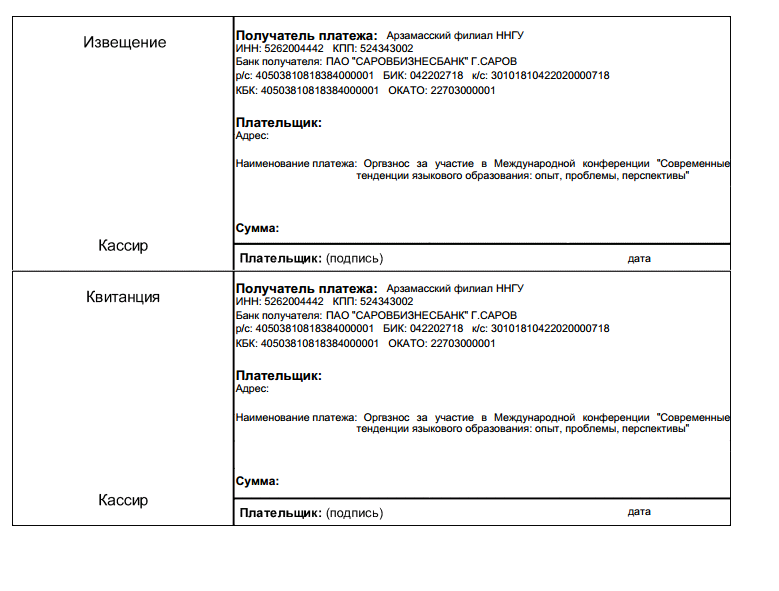 Фамилия Имя ОтчествоМесто работы (место обучения), вуз (полностью), факультет, кафедраАдрес места работы (учёбы)(с индексом)Контактный тел. (мобильный), e-mailУченая степень, ученое звание, должность (курс)Форма участияАдрес для отправки сборника (индекс обязательно)Сертификат